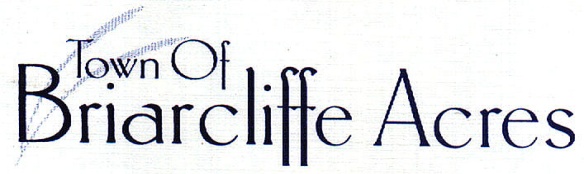 								AGENDA					Election Commission Meeting _ Thursday, March 7, 2019							      	8:30am _Town OfficeNew Business:	       Introduction to Election Commission:			       2019 Election:  Calendar, timeline, and preliminary planning for November 5, 2019 				       election, training dates, change of venue for election			       Meeting Schedule:Public Input:Adjournment:   Office Of Town Clerk  121 North Gate Road  Myrtle Beach, South Carolina  29572  843.272.8863